PARQUES XCARETTOUR INCLUYE TRANSPORTE ROUND TRIP.  PRECIOS EN DOLARES AMERICANOS.*NADO CON DELFINES REQUIERE COMPRA PREVIA EN LOS TOURS XCARET O XEL-HA TOUR XCARET BASICOEl Tour Xcaret te adentra al Parque ecológico Xcaret Cancún con todos los beneficios de tu Admisión Parque Xcaret, transporte y acceso a más de 40 atractivos y actividades. Al finalizar el día, Xcaret de Noche comienza con una variedad de espectáculos culturales como el Juego de Pelota Maya y el espectáculo Xcaret México Espectacular a las 7:00 pm Tu entrada incluye Transporte viaje redondo en autobús de lujo. *Horario Parque Xcaret México de 8:30 am a 9:30 pm.Espectáculos, exhibiciones y recorridos culturales.Actividades acuáticas en río subterráneo.Acceso a playa, caleta y albercas naturales.Chalecos salvavidas y llantas flotantes.Camastros, hamacas y áreas de descanso.Bolsas de seguridad para hacer el recorrido de los ríos.Sanitarios, vestidores y regaderas.Áreas de descanso.Espectáculo "Xcaret México Espectacular" un recorrido musical por la historia de México.DESDE CANCUN & RIVIERA MAYADESDE PLAYACAR & PLAYA DEL CARMENTOUR XCARET PLUSAhora tu visita al Parque ecológico Xcaret en México será pura diversión, sin preocupaciones. Tendrás incluido el transporte y todo lo que necesitas para un día excepcional, descubrirás toda la magia de México en el Parque Xcaret. Tour Xcaret Plus, el complemento perfecto para tus vacaciones.Tu entrada a Xcaret incluye Transporte viaje redondo en autobús de lujo. *Horario Parque Xcaret México de 8:30 am a 9:30 pm.Acceso a las instalaciones del Área Plus.Casillero y uso de equipo de snorkel.1 Comida bufet que incluye una cerveza y bebidas ilimitadas (refrescos, aguas frescas y café) dentro del restaurante.Espectáculos, exhibiciones y recorridos culturales.Actividades acuáticas en río subterráneo.Acceso a playa, caleta y albercas naturales.Chalecos salvavidas y llantas flotantes.Camastros, hamacas y áreas de descanso.Bolsas de seguridad para hacer el recorrido de los ríos.Sanitarios, vestidores y regaderas.Espectáculo "Xcaret México Espectacular", un recorrido musical por la historia de México.EstacionamientoDESDE CANCUN & RIVIERA MAYADESDE PLAYACAR & PLAYA DEL CARMENCENA GRAN TLACHCOCena adicional brindada en el Show de Xcaret desde 7 a 9 pm que se sirve durante el Show con desgustacion de 7 tiempos.Trufa MexicanaTextura de HuitlacocheSalmon CuradoCurado en sal de Celestun, miel, jengibre y lima sobre Hoja Santa.Langosta Negra con Aguachile de GuanabanaLangosta adobada cocida a la parrilla , acompañado de un aguachile de guanábana.Ensalada HuertaPanacotta de queso de cabra acompañada de frescas lechugas organicas, arandanos, pure betabel, brotes, y flores comestible, aliñados con una vinagreta emulsionada de tallos verdes.Crema de Queso de Hebra AhumadoServida con ate de membrillo, espuma de epazote y ceniza de chiles tatemados.Atun en costra de ChileAtun fresco en costra de chiles ahumados acompañados de trilogía de pures: Jamaica, piña, aguacate y servidor con pico de gallo de jicama.Magret de Pato con Mole de Ciruela Negra y Chile AnchoMagret de Pato servido sobre un Mole de Ciruela y Chile ancho acompañado de pure cremoso de camote y naranja.Lechon ConfitadoCocido lentamente acompañado de pure de frijol, con hoja santa, platano macho, aguacate y reducción de axiote.Maceta XcaretBizcocho de queso acompañado de un estofado de frutos rojos y cremosos de maracuyá con tierra de chocolate amargo y naranja.Temporada alta: 25 de Junio al 20 de AgostoTOUR XEL-HA TODO INCLUIDOTe llevamos desde la comodidad de tu hotel a disfrutar del acuario natural más bello del mundo, en donde podrás practicar del mejor snorkel, visita más de 20 atracciones y divertirte con todas las actividades dentro del parque. Disfruta de toda la naturaleza, el mejor clima y un maravilloso escenario solo en la caleta del Parque Xel-Há. Tu entrada incluye Horario Parque Xel-Há Riviera Maya de 8:30 am a 6:00 pm.Transportación en viaje redondo, en autobús panorámico con un sanitario a bordo, desde Cancún y Riviera Maya.Snorkel ilimitado en la caleta con uso del equipo sin costo y tubo de regalo.Paseo en llanta por el río.El Faro Mirador con vistas de 360° a 40 m de altura y descenso en tobogán.Desayuno continental de 9:30 a.m. a 11:30 a.m.Snacks y comida buffet de las 11:30 a.m. a las 5:30 p.m.Bebidas sin alcohol ilimitadas y barra libre doméstica.Mundo de Aventura: juegos de cuerdas, tirolesas y saltos desde 5 metros de altura.Recorrido por senderos en medio de la selva.Cenotes, cuevas y grutas.El Meliponario y el Vivero.Juegos especiales para los pequeños en el Mundo de los Niños.Áreas de descanso con hamacas y camastros.Chalecos salvavidas, llantas flotantes y bicicletas.Uso de casilleros, sanitarios, regaderas, vestidores y una toalla.Otros servicios (WiFi, cajeros automáticos y tiendas con costo adicional).Estacionamiento gratuito.DESDE CANCUN & RIVIERA MAYA (TEMPORADA BAJA)DESDE CANCUN & RIVIERA MAYA TEMPORADA ALTA ( 15  -   21 ABRIL   //  1 JULIO  -  15 AGOSTO  //  26  -  31  DICIEMBRE )TOUR TULUM-XELHAEl tour Tulum - Xel-Há te ofrece un paseo único diseñado especialmente para ti, que deseas conocer más de la cultura maya pero sin alejarte de la playa.En Tulum visita los únicos vestigios mayas construidos frente al mar, con un recorrido guiado a través de sus edificaciones enmarcadas por el Caribe.Con el tour Xel-Há come, bebe y esnorquelea todo lo que quieras, diviértete con las variadas actividades acuáticas o simplemente, relájate en una hamaca frente al paisaje de esta maravilla natural.¡Tulum y Xel-Há, el tour perfecto para disfrutar del sol, el mar y la sorprendente cultura maya!Tu entrada incluye Transportación en viaje redondo, en autobús panorámico con un sanitario a bordo, desde Cancún y Riviera Maya.Acceso y recorrido guiado en la zona arqueológica de Tulum (45 min del recorrido guiado y 45 min de tiempo libre).Guía bilingüe certificado.Tren de entrada y salida en la zona arqueológica (sujeto a disponibilidad).Admisión a Xel-Há a partir de las 12:00 p.m.Snorkel ilimitado en la caleta y paseo en llanta por el río.El Faro Mirador con vistas de 360° a 40 m de altura y descenso en tobogán.Mundo de Aventura: juegos de cuerdas, tirolesas y saltos desde 5 metros de altura.Juegos especiales para los pequeños en el Mundo de los Niños.Recorrido por senderos en medio de la selva.Comida buffet, barra libre doméstica y bebidas sin alcohol ilimitadas.Chalecos salvavidas, llantas flotantes y bicicletas.Uso de equipo de snorkel con tubo de regalo.Áreas de descanso con hamacas y camastros.Uso de vestidores, sanitarios, casilleros, regaderas y una toalla.Otros servicios (WiFi, cajeros automáticos y tiendas con costo adicional).DESDE CANCUN & RIVIERA MAYATEMPORADA ALTA ( 15  -   21 ABRIL   //  1 JULIO  -  15 AGOSTO  //  26  -  31 DICIEMBRE )TOUR COBA Y XEL-HÁDisfruta de un completo tour que conjunta cultura, bellos paisajes y entretenimiento, ideal para pasar un día inolvidable durante tus vacaciones en Cancún y la Riviera Maya.Descubre los secretos de la ciudad maya de Cobá, sube a la pirámide más alta de la Península de Yucatán, Nohoch Mul y contempla la magnífica vista de la selva, antiguamente reservada solo a reyes y sacerdotes.En Xel-Há esnorquelea sin límite el fondo marino de este paraíso, diviértete con las actividades acuáticas y disfruta de toda la comida buffet y bebidas que quieras.Asómbrate con la cultura maya y goza de atracciones únicas en el mar Caribe con el tour Cobá - Xel-Há.Tu entrada incluye Transportación en viaje redondo, en autobús panorámico con un sanitario a bordo, desde Cancún y Riviera Maya.Acceso y recorrido guiado en la zona arqueológica de Cobá (2 h 45 min aprox.).Guía bilingüe certificado.Paseo en bicicletas o triciclos para recorrer el sitio arqueológico.Box lunch en el trayecto hacia Cobá.Admisión a Xel-Há a partir de las 12:00 p.m.Snorkel ilimitado en la caleta y paseo en llanta por el río.El Faro Mirador con vistas de 360° a 40 m de altura y descenso en tobogán.Mundo de Aventura: juegos de cuerdas, tirolesas y saltos desde 5 metros de altura.Juegos especiales para los pequeños en el Mundo de los Niños.Recorrido por senderos en medio de la selva.Comida buffet, barra libre doméstica y bebidas sin alcohol ilimitadas.Chalecos salvavidas, llantas flotantes y bicicletas.Uso de equipo de snorkel con tubo de regalo.Áreas de descanso con hamacas y camastros.Uso de vestidores, sanitarios, casilleros, regaderas y una toalla.Otros servicios (WiFi, cajeros automáticos y tiendas con costo adicional).DESDE CANCUN & RIVIERA MAYATEMPORADA ALTA ( 15  -   21 ABRIL   //  1 JULIO  -  15 AGOSTO  //  26  -  31 DICIEMBRE )COBÁ-TULUMDos de los sitios arqueológicos más representativos y asombrosos de la Península de Yucatán para que disfrutes de un día rodeado de la arquitectura e historia de la antigua civilización maya.En Cobá escala Nohoch Mul, la pirámide más alta de la Península de Yucatán que se eleva a 42 m de altura, visita Estela Uno, edificación en donde se encuentran las famosas inscripciones que mencionan la fecha 12/12/12, que se creía marcaba el fin del mundo y sorpréndete del paisaje rodeado de la selva, lagos y caminos que conectan los diferentes vestigios.En Tulum descubre los secretos de los 60 templos restaurados que yacen dentro de esta ciudad amurallada y forma parte de la historia de este antiguo puerto marítimo y centro ceremonial, el único sitio arqueológico construido al borde del mar Caribe.Para finalizar un día de mucha cultura, visitarás el parque Xel-Há donde te deleitarás con alguno de los diversos buffets de comida típica o internacional y con la barra libre doméstica.Incluye Transportación en viaje redondo, en autobús panorámico con un sanitario a bordo, desde Cancún y Riviera Maya.Recorrido guiado por los sitios arqueológicos de Cobá y Tulum (45 min en cada uno) y tiempo libre para explorar por cuenta propia.Guía bilingüe especializado (español e inglés).Tren de entrada y salida en zona arqueológica Tulum.Box lunch en el trayecto hacia Cobá y snacks ligeros en el trayecto a Tulum.Refrescos y agua embotellada a bordo del autobús.Comida buffet en el parque Xel-Há al finalizar los recorridos.TOUR XPLORLa experiencia Xplor Todo Incluido es tu entrada a un emocionante mundo bajo la superficie de la Riviera Maya para toda la familia. Explora y desafía tus emociones, a la vez que te diviertes con las mejores actividades de ecoturismo en Riviera Maya en el Parque Xplor Cancún. Precios según temporada y sujetos a cambio sin previo aviso Tu entrada a Xplor incluye Transporte viaje redondo en autobús de lujo y guía bilingüe especializado. *Horario Parque Xplor de lunes a sábado de 9:00 am 5:00 pm.2 circuitos con 7 Tirolesas. Equipo: arnés y casco. La altura mínima requerida para esta actividad es de 1.40 m ó 40 kg. El peso máximo permitido para esta actividad es de 136 kg.2 circuitos para recorrer con vehículos anfibios, para 2 personas o 2 adultos y 2 niños. Únicamente mayores de 18 años podrán conducir. Equipo: casco.1 circuito para nado en río de estalactitas. Equipo: chaleco salvavidas, casco.2 circuitos para recorrer río en balsas. Equipo: guantes de remo, balsa y casco.Bebidas ilimitadas (solo café, chocolate caliente, licuados naturales y aguas frescas).Comida estilo bufet energético las veces que quieras durante tu visita.Uso de locker (para 2 personas).DESDE CANCUN & RIVIERA MAYADESDE CANCUN & RIVIERA MAYA ** TEMPORADA ALTADESDE PLAYACAR & PLAYA DEL CARMEN**TEMPORADA BAJADESDE PLAYACAR & PLAYA DEL CARMEN**TEMPORADA ALTATEMPORADA ALTA ( 15  -   21 ABRIL   //  1 JULIO  -  15 AGOSTO  //  26  -  31 DICIEMBRE )TOUR XPLOR FUEGOUn inigualable Tour en el que la selva cobra vida de noche y las antorchas alumbran el camino hacia una increíble aventura en la obscuridad. Prepárate y contempla las estrellas, mantente alerta para que puedas adentrarte en este Tour Xplor Fuego lleno de misterio. Precios según temporada y sujetos a cambio sin previo aviso.Producto disponible de lunes a sábado. Tour Xplor Fuego incluye Transporte viaje redondo en autobús de lujo y guía bilingüe especializado. *Admisión al Parque Xplor lunes a sábados 5:30 p.m. a 11:30 p.m.530 metros de cavernas subterráneas para recorrer en Balsas. Equipo: guantes de remo y casco. Un circuito de nueve Tirolesas. Equipo: arnés y casco. La altura mínima requerida para esta actividad es de 1.40 m ó 40 kg. El peso máximo permitido para esta actividad es de136 kg. 350 metros de Nado en Río de Estalactitas. Equipo: casco y chaleco salvavidas. Buffet y bebidas ilimitadas (café, chocolate caliente y aguas frescas). Equipo (chaleco salvavidas, casco, arnés, guantes de remo, balsa, vehículo anfibio para 2 personas). Casillero para 2 personas. Vestidores y baños. Áreas de descanso.DESDE CANCUN & RIVIERA MAYADESDE PLAYA DEL CARMENTOUR XICHEN DE LUXEEl Tour Xichén es un tour guiado de lujo al sitio arqueológico Chichén Itzá. Visita la ciudad ancestral más representativa de la cultura Maya declarada oficialmente "Patrimonio de la Humanidad" por la UNESCO. Después explora la ciudad colonial de Valladolid donde disfrutarás una deliciosa comida todo incluido Te incluye Transportación viaje redondo incluyendo traslado desde la comodidad de tu hotel*Autobús panorámico de lujo con asientos reclinables, aire acondicionado y dos bañosDesayuno gourmet ligero a bordo del autobús, que consta de una baguette, jugo natural, un panqué y caféAcceso a la zona arqueológica de Chichén Itzá, con guía certificado bilingüeDispositivo Radio Guía con audifonosVisita a la ciudad colonial de Valladolid para conocer y recorrer el Centro Histórico de la ciudadComida tipo buffet todo incluido en el restaurante La Casona de ValladolidVisita al cenote maya Zací (visita sin nado)Servicio de bebidas ilimitadas a bordo del autobús y en el restaurante La Casona de Valladolid (refrescos, café, agua embotellada y cerveza)Duración aproximada: 12 horas incluyendo traslados. Disponible de lunes a sábado.TOUR XICHEN CLASICOVen a conocer Chichén Itzá una de las Siete Maravillas del Mundo Moderno, Experiencias Xcaret te ofrece el Tour Xichén Clásico, una alternativa diferente para conocer esta milenaria ciudad maya, sin comprometer la calidad, seguridad y servicio. Después del recorrido por la majestuosa ciudad de Chichén Itzá, sumérgete en las frescas y cristalinas aguas del Cenote Sagrado Azul en Ik Kil, “El Lugar de los Vientos”. Te incluye Transportación viaje redondo incluyendo traslado desde la comodidad de tu hotel*.Autobús panorámico de lujo con asientos reclinables, aire acondicionado y un baño.Acceso a la zona arqueológica de Chichén Itzá, con guía certificado bilingüe.Una botella de agua para el recorrido en la zona arqueológica.Visita al Cenote Sagrado Azul en Ik kil. Tiempo libre para disfrutar nadando en el cenote (45 min).Acceso a baños y vestidores en las instalaciones del cenote.Comida tipo buffet en el Restaurante Ik kil (bebidas con costo extra).Disponible de lunes a sábado. Duración aproximada: 10 horas incluyendo traslados  IMPORTANTE: No incluye renta de casilleros y chalecos salvavidas en el cenote.RECOMENDACIONES: Te recomendamos llevar traje de baño, sandalias y toalla.TOUR XENOTES OASIS MAYAXenotes es un Tour donde se descubrirán cuatro diferentes tipos de cenotes en un entorno natural, un oasis en el medio de la selva donde se disfruta de la naturaleza en todo su esplendor; una actividad diferente en cada Xenote (Kayak, Rapel con descenso asistido, Snorkel y Tirolesas.) en un ambiente de diversión donde los visitantes aprenden sobre el respeto por el suelo que alguna vez pisaron los antiguos mayas y sobre las leyendas y misticismo con los legendarios guardianes de la selva Incluye Servicio de transportación desde la comodidad de tu hotel con un guía y un operador especializados. * Servicio de café, champurrado y pan dulce de bienvenida.Bebidas no alcohólicas (agua y refresco) y frutas de estación durante el recorrido.Champurrado, café y jugo de naranja en la salida de cada Xenote, a excepción del Xenote en donde se comerá.Glam Picnic: una fresca selección que incluye sopa estilo juliana, barra fría con carnes y quesos de calidad Premium, servidos con una variedad de panes rústicos y aderezos para preparar sus propios alimentos acompañados con ensaladas. Agua, café, vino y cerveza a elegir. Equipo: chaleco salvavidas, equipo de snorkel, equipo de rapel con descenso asistido y kayak. Baños, vestidores y una toalla. INFORMACIÓN IMPORTANTE- Niños a partir de siete años y siempre acompañados de un adulto.- Si tienes problemas de corazón, pulmones, asma, problemas de columna, diabetes, hipertensión o estás embarazada no te recomendamos realizar las actividades de este tour.DESDE CANCUN & RIVIERA MAYATOUR XOXIMILCONavega en un maravilloso conjunto de canales a bordo de coloridas y luminosas trajineras; reserva la noche más especial con tu familia y amigos y celébrala en Xoximilco. Un lugar incomparable rodeado de escenarios de naturaleza y folclor en donde se vive una tradición muy mexicana única en Cancún. Nota importante: las trajineras tienen una capacidad máxima de 20 personas. Tu entrada incluye Transportación viaje redondo desde la comodidad de tu hotel*.Recorrido nocturno a bordo de una trajinera en Cancún.Cena con lo mejor de la gastronomía mexicana.Barra libre de tequila, cerveza, aguas frescas y refrescos.Diferentes grupos de música típica mexicana en vivo como: mariachi, grupo bolero, grupo jarocho y marimba Información importante Abierto de lunes a sábado de 7:00 a 12:00 p. m.Entrada a las 6:30 p.m.Duración aproximada: 3 horas.Niños a partir de 5 años.Trae ropa cómoda.Reserva con anticipación.No olvides traer efectivo para llevarte a casa un souvenir.Las trajineras tienen una capacidad máxima de 20 personasDESDE CANCUNDESDE RIVIERA MAYATOUR XENSESRedescubre tus sentidos en Xenses, el único parque de medio día en la Riviera Maya. Siéntete como un ave con la tirolesa Vuelo de Pájaro, o súbete al tobogán que desemboca en una caverna. Te cuestionarás la realidad al visitar El Pueblo, donde no sabes si subes o bajas, si arriba es abajo o abajo es arriba. Abre tu percepción en Xenses.• De lunes a sábado de 8:30 a.m a 7:00 p.m.• edad mínima de 5 años para ingresar al parque.• Transportación en viaje redondo, en autobús panorámico con un sanitario a bordo, desde Cancún y Riviera Maya.• Experiencia de medio día en dos circuitos de actividades y más de 50 escenarios fantásticos.• Circuito ConSentido: un divertido Camino de Enanos y Gigantes, total oscuridad en diferentes ecosistemas en Xensatorium, cavernas subterráneas en un Laberinto de Arterias Subterráneas, un espacio lleno de naturaleza en El Edén y un refrescante Jardín Xítrico.• Circuito SinSentido: un enorme corazón en Latido, un original y disparatado Pueblo, un vertiginoso Tobogán, una tirolesa en Vuelo de Pájaro, la cálida corriente de Riolajante y una cobertura total de lodo en Lodorama.• Momentos increíbles en juegos visuales, ilusiones ópticas y escenarios fantásticos.• Un Obsequiario para adquirir souvenirs muy especiales.• El Xnack, para deleitarse con deliciosos bocadillos y recuperar la energía (con costo adicional).• Uso de casillero, sanitarios y regaderas.• Cajero automático y WiFi.• Estacionamiento gratuito.DESDE CANCUN & RIVIERA MAYA DESDE PLAYA DEL CARMEN TOUR TULUM – XENSESDESDE CANCUN & RIVIERA MAYA – DESDE 01 JUNIO 2017TEMPORADA ALTA ( 15  -   21 ABRIL   //  1 JULIO  -  15 AGOSTO  //  26  -  31 DICIEMBRE )TOUR XAVAGEDesafíe todos sus límites en Xavage, el único parque en Cancún y Riviera Maya con las actividades más atrevidas por aire, tierra y agua. Desata el interior y enfrenta el poder del agua, recorre caminos llenos de obstáculos y conquista las alturas. Vive este desafío lleno de adrenalina y sigue tus instintos.Actividades básicas:Cocodrilo: navegación en kayak.Howler Monkey: Circuito de cuerdas en las alturas.Serpiente: espacio para niños de 5 a 12 años.Hawk vuelo de halcón: vuelo en tirolesa horizontal.Dragonfly: navegación en lancha rápida a 85 km/h en los únicos rápidos de Cancun.Barracuda: navegación en una balsa por aguas rápidas.Puma: circuito en vehículo todo terreno. XAVAGE BASICO DESDE CANCUNIncluye: Monkey, Kayak, Serpiente Y Buffet XAVAGE ALL INCLUSIVE DESDE CANCUN Incluye: Actividades Ilimitadas Y Buffet XAVAGE BASICO DESDE RIVIERA MAYA, PYC, PLAYA MUERES Incluye: Monkey, Kayak, Serpiente Y Buffet XAVAGE ALL INCLUSIVE DESDE RIVIERA MAYA, PYC, PLAYA MUERESIncluye: Actividades Ilimitadas Y Buffet ISLA MUJERES-9:30 am Check-in en la marina Chac Chi.-10:00 am Salida a bordo del catamarán.-De 10:00 am a 11:00 am Navegamos hacia Isla Mujeres en donde se hace una parada para hacer snorkeling (dependiendo de las condiciones climatológicas) en el parque Marino que se encuentra al sur de la Isla, 2 a 3 metros de profundidad.-12:00 pm a 13:30 Se hace la primera parada en nuestro club de playa en donde hay un almuerzo buffet en el restaurante, barra libre y lugar para relajarse. Instalaciones con baños, regaderas y alberca.-13:30 a 15:30 Abordan al catamarán para ir al corazón de Isla Mujeres en donde tendrán tiempo libre en el centro y podrán pasear y hacer compras si así lo desean. El guía explicara el punto de reunión para el regreso a bordo del catamarán.-15:45 a 17:00 Navegamos a vela de regreso a Cancún.Duracion: 7 Horas AproxDias disponible: DiarioIncluye:Recorrido en catamarán a Isla MujeresBar abierto nacional durante el recorrido (Vodka, ron, tequila, cerveza, refrescos, jugos y agua natural.)Almuerzo en Club de Playa en Isla MujeresEquipo de EsnórquelVuelo en spinaker (Si el tiempo lo permite)Transportación Hotel – Muelle Hotel.No Incluye:Derecho de Uso de Muelle, pagadero directo en la Marina.Nada adicional que no se mencione en la lista de incluye. NOTA: Para tomarse la foto con el tiburón gato, debe especificarlo en la reserva. (Todo pago con tarjeta lleva un 5% de comisión)Tour Isla Mujeres es 10% comisionableCOBO BONGO GOLD MENBERCoco Bongo Cancún te invita a una mágica noche de fiesta y diversión, durante tus vacaciones en este increíble destino turístico. Disfruta de una velada electrizante y repleta de energía, con un espectáculo de talla internacional que te ofrece más música, más artistas, luces y efectos especiales de los que podrás imaginar.Con más de 40 artistas y acróbatas en escena, el show de Coco Bongo Cancún te invitará a cantar y bailar toda la noche sin parar. ¡No te pierdas la inolvidable fiesta de Coco Bongo Cancún No incluye: Transportacion, souvenirs, fotos y propinas (opcionales)Incluye: Entrada a ExpressShowsAerea VipAsientos reservadosBarra Libre Premiun de 10:00 pm a 3:30 amBarra Libre Premiun en el Bar & Boutique 09:00 pmTarifa de Domingo a JuevesTarifa de Viernes a SábadoAplica para Cocobongo Playa del Carmen (no incluye: Barra Libre Premiun en el Bar & Boutique 09:00 pm)COCOBONGO (OPEN BAR)No incluye: Transportacion, Mesa, souvenirs, fotos y propinas (opcionales)Incluye: Admisión ShowsBarra Libre Nacional 10:30 pm a 03:30 amTarifa de Lunes a MiercolesTarifa de Jueves a DomingoCocobongo Playa del Carmen (Open Bar)Tarifa de Lunes a viernesTarifa de sábadosCOCOBONGO (BONGO TOUR)No incluye: Transportacion, Mesa, souvenirs, fotos y propinas (opcionales)Incluye: Entrada Express ShowsArea reservadaGuia de TourBarra Libre Nacional en:Congo Bar         9:00pm - 10:30pm               Señor Frog´s   10:30pm - 12:00am             Coco Bongo    12:30am -  3:30amTarifa de Domingo a ViernesTarifa de SabadoCocobongo Playa del Carmen (Bongo Tour)Tarifa de Martes y ViernesRecomendaciones:Llevar dinero extra para souvenirs, propinas o gastos adicionales. ¡Ah!, y no olvides tu sentido del humor y una cámara para capturar la locura de la noche.Nota:Sólo para mayores de 18 años, con identificación oficial vigente.  Cocobongo Playa del Carmen incluye servicio de transporte, aplica de algunos hoteles reservando al menos con 12 horas de anticipación.Coco Bongo es 10% comisionableTour Opcionales son 5% ComisionableDebido a los múltiples cambios que ocurren diariamente en turismo, estos precios deben de ser confirmados al momento de solicitar la reserva.OPCIONALES DE XCARETSEA TREKCaminata submarina , es la forma más sencilla y natural de interactuar con las maravillas del mundo acuático de XcaretNosotros proporcionaremos un innovador casco con el cual es posible respirar naturalmente dentro del agua, sin siquiera mojarse el cabello, el peso del casco es de 33 kilos fuera del agua, una vez dentro solo pesa 7 kilos los cuales permiten la estabilidad en el fondo del mar Incluso quienes no saben nadar podrán gozar de esta fantástica aventura. Edad Mínima: 8 años  (Importante que se pruebe la escafandra antes de realizar la compra).Tiempo Total: 30 MinutosSNORKELEl Tour de Snorkel de Xcaret te llevará a uno de los mejores lugares para practicar este deporte, y admirar la vida marina a  tan solo 15 minutos del parque en barco.Las sencillas instrucciones de nuestros guías, permitirán que tanto expertos como principiantes tengan una divertida y segura experiencia.Incluye: Equipo: Chaleco salvavidas, aletas, máscara, tubo de snorkel, agua y/o refresco.Edad Mínima: 3 años (Dependiendo de las  condiciones del clima).Tiempo Total: 1 Hora 30 Min.SNUBA ARRECIFESnuba es el nuevo deporte que combina la tecnología del buceo con la libertad del snorkel. Goza de la comodidad de dejar tu tanque de aire en una balsa flotando en la superficie. Respirar bajo el agua es posible mediante un regulador conectado al  tanque y el resto del equipo consta de visor, aletas y un cinturón con pesas de para permitir la flotación adecuada.El Snuba Arrecife te llevará a bordo de una embarcación a uno de los arrecifes cercanos llamado "Barracuda" que cuenta con una gran diversidad de peces y corales tropicales.Bajarás al fondo marino con la supervisión y compañía de un guía especializado que estará en todo momento al pendiente de tus necesidades y te mostrará las mejores vistas del arrecifeEdad Mínima: 12 años (Importante saber nadar)Tiempo Total: 1 Hora 15 Min.SNUBA BAHIASnuba es el nuevo deporte que combina la tecnología del buceo con la libertad del snorkel. Goza de la comodidad de dejar tu  tanque de aire en una balsa flotando en la superficie.El snuba Bahía sale de la Playa Xcaret, comienza con una clase completa acerca del uso del equipo y la comunicación submarina. En esta aventura, te acompañara uno de nuestros guías especializados, quien te asistirá en todo momento y te mostrara  los sitios de mayor interés bajo el agua y la mejor manera de disfrutar esta experiencia.Edad Mínima: 9 años  (Importante saber nadar)Tiempo Total: 1 HoraTEMASCALEl temascal es una herencia prehispánica, una ceremonia terapéutica de purificación, curación y relajación llevada a cabo por los habitantes nativos del continente americanoLa traducción literal es “la casa del vapor”, porque en una especie de igloo, representando el vientre de la madre tierra, se ingresan piedras al rojo vivo que al hacer contacto con el agua de hierbas medicinales generan un vapor curativoDurante la experiencia, el guía espiritual los acompañara en esta añeja forma de curación, donde después de tomarse algunos minutos de reflexión de la vida y disfrutar del cálido baño dentro del igloo estarán listos para refrescarse en las aguas naturales del rio.Edad Mínima: 10 años (Si es un niño menor de 12 de preferencia haber hecho baño sauna o temascal anteriormente)Tiempo Total: 1 HoraTIBURONES! AVENTURA INTERACTIVAEn esta interacción tendrá la oportunidad de tocar, alimentar y nadar con los tiburones en un ambiente seguro y confiable.Entrenadores altamente capacitados te explicarán la fisiología, reproducción y hábitos de caza de los tiburones.Este es el programa que cambiara por completo su visión sobre los tiburones, así como su rol en la preservación del equilibrio de los ecosistemas marinosEdad Mínima: 8 años / Acompañado de un adulto / Estatura 1.20 (Obligatorio cumplir con este requerimiento) A partir de 12 años puede ir solo.Tiempo Total: 45 Min.SEA TREK  CON RAYASConsiste en realizar un recorrido, donde se podrá  ver cómo viven y nadan las rayas y otras especies de peces caminando en el fondo de la LagunaNosotros proporcionaremos un innovador casco con el cual es posible respirar naturalmente dentro del agua, sin siquiera mojarse el cabello, el peso del casco es de 33 kilos fuera del agua, una vez dentro solo pesa 7 kilos el cual permite la estabilidad en el fondo.Incluso quienes no saben nadar podrán gozar de esta fantástica aventuraEdad Mínima: 8 años  (Importante que se pruebe la escafandra antes de realizar la compra).Tiempo Total: 45 Min.RAYAS ENCUENTRO INTERACTIVOEsta actividad presenta la oportunidad de vivir en familia una divertida convivencia al poder alimentar, interactuar y hacer snorkel junto a un grupo muy especial de rayas marinas las cuales han sido debidamente entrenadas y se les ha removido su aguijón.Conocerá su biología, anatomía, fisiología, así como algunos aspectos interesantes de la especie.Edad Mínima: 4 años (Acompañado de un adulto hasta los 10 años).Tiempo Total: 50 Min.ADRENALINAEs un fascinante paseo en una veloz embarcación en la que los aventureros disfrutarán de la emoción de surcar a gran velocidad las aguas del Caribe Mexicano. Entre risas, aventura, adrenalina y diversión, podrás sentir la brisa del mar y gritarás de emoción al experimentar giros de 360° y a una velocidad de 90 km/h.Edad Mínima: 9 años Estatura mínima: 1.40 (Niños hasta los 15 años acompañados siempre por un adulto)Tiempo Total: 25 Min.ADVENTURE KIDSEsta actividad fue creada especialmente para nuestros visitantes más pequeños, presenta la oportunidad de alimentar,  interactuar y hacer snorkel junto a un grupo muy especial de tiburones y rayas marinas de talla pequeña, las cuales han sido debidamente entrenadas y a las rayas se les ha removido su aguijón.Conocerá su biología, anatomía, fisiología, así como algunos aspectos interesantes de estas especies.Especialmente para niños de 4 a 12 años.Tiempo Total: 40 Min.Nado con Delfines¡Una experiencia que nunca olvidarás te espera en parque Xcaret! Cumple tu sueño y nada con delfines en el paraíso. Te invitamos a convivir con carismáticos delfines en compañía de tu familia por medio de divertidas actividades como un apretón de aletas, besos y un empujón sobre las cálidas aguas del Mar Caribe. En tus próximas vacaciones visita Xcaret y conoce de cerca a los delfines en Cancún y Riviera Maya con Dolphin Ride, una convivencia que seguramente conquistará tu corazón. ¡Ellos ya te esperan!Horarios: 9:45 a.m., 10:30 a.m. y 2:45 p.m.Duración: 45 minutos (15 de instrucciones y 30 de interacción).Edad mínima: disponible para mayores de 12 años.No incluye entrada al Parque.OPCIONALES DE XEL-HASEA TREKEs una caminata bajo el mar usando un casco de aproximadamente 35 kg. Los visitantes interactúan con rayas haciendo está actividad más emocionante.Mayores de 8 años (midan más de 1.20 m y que les quede bien el casco)Tiempo Total: 30 MinutosSEA TREKEs una caminata bajo el mar usando un casco de aproximadamente 35 kg. Los visitantes interactúan con rayas haciendo está actividad más emocionante.Mayores de 8 años (midan más de 1.20 m y que les quede bien el casco)Tiempo Total: 30 MinutosSNUBA CALETASnuba es la combinación entre snokel y buceo. Esta combinación perfecta hace que el visitante sienta la emoción de bucear libremente sin cargar un tanque de buceo.Mayores de 8 años (importante saber nadar)Tiempo Total: 60 Minutos.SNUBA CENOTESe emple el mismo sistema que en Snuba Caleta, a diferencia de ésta el recorrido se lleva a cabo en la "Laguna negra" donde el principal atractivo son cavernas, en las cuales se pueden apreciar formaciones rocosas y saliente de ríos subterraneos.Mayores de 12 años (importante saber nadar)Tiempo Total: 60 MinutosENCUENTRO CON EL MANATI¡Es una actividad con base educativa, donde el visitante interactúa con los manatíes desde una Plataforma donde los pueden tocar, alimentar y besar!; después hacen snorkel donde podrán nadar junto con ellos.Niños de 5 a 10 años acompañados de un adultoTiempo Total: 40 MinutosENCUENTRO CON RAYASEs una actividad con base educativa, donde el visitante interactúa con rayas que viven en completa libertad.Niños de 5 a 10 años acompañados de un adultoTiempo Total: 30 MinutosZIP BIKEEs una combinación única de bicicleta y tirolesa que te permitirá volar sobre las aguas cristalinas de cenotes y la selva tropical.Estatura mínima 1.35 metrosTiempo total: aprox. 30 MinutosTEMAXCALEs una actividad meramente relajante y espiritual, tiene como objetivo hacer que el visitante salga renovado y con otra perspectiva de la visita al parque.Mayores de 12 años.Tiempo Total: 60 MinutosENCUENTRO CON RAYAS KIDSEs una actividad con base educativa especial y únicamente para los niños, donde podrá tener un acercamiento y aprendizaje acerca de esta especie de una forma.Niños de 4 a 7 años (sin adulto)Tiempo Total: 30 MinutosADRENALINA XEL-HAEs un fascinante paseo en una veloz embarcación en la que los aventureros disfrutaran de la emoción de surcar a gran velocidad las aguas del Caribe Mexicano. Entre risas, aventura, adrenalina y diversión, podrás sentir la brisa del mar y gritarás de emoción al experimentar giros de 360°Mayores de 12 años. Estatura mínima de 1.40 MtTiempo Total: 30 MinutosADRENALINA TULUMEs un fascinante paseo en una veloz embarcación en la que los aventureros disfrutaran de la emoción de surcar a gran velocidad las aguas del Caribe Mexicano hasta llegar a la majestuosa zona arqueológica de Tulum, donde disfrutará de esta magnífica vista, entre risas, aventura , adrenalina y diversión, podrás sentir la brisa del mar y gritarás de emoción al experimentar giros de 360° y a una velocidad de 90 km/hra.Mayores de 12 años Estatura mínima de 1.40 MtTiempo Total: 50 MinutosNado con Delfines¡Una experiencia que nunca olvidarás te espera en parque Xel-Há! Cumple tu sueño y nada con delfines en el paraíso. Te invitamos a convivir con carismáticos delfines en compañía de tu familia por medio de divertidas actividades como un apretón de aletas, besos y un empujón sobre las cálidas aguas del Mar Caribe. En tus próximas vacaciones visita Xcaret y conoce de cerca a los delfines en Cancún y Riviera Maya con Dolphin Ride, una convivencia que seguramente conquistará tu corazón. ¡Ellos ya te esperan!Horarios: 1:30 y 3:30 pm.Duración: 45 min (15 min introducción, 30 min interacción con delfines).Niños menores de 8 años deberán ser acompañados por un adulto (ambos pagan). Para nadar con delfines se requiere una estatura mínima de 1 m.No incluye entrada al Parque.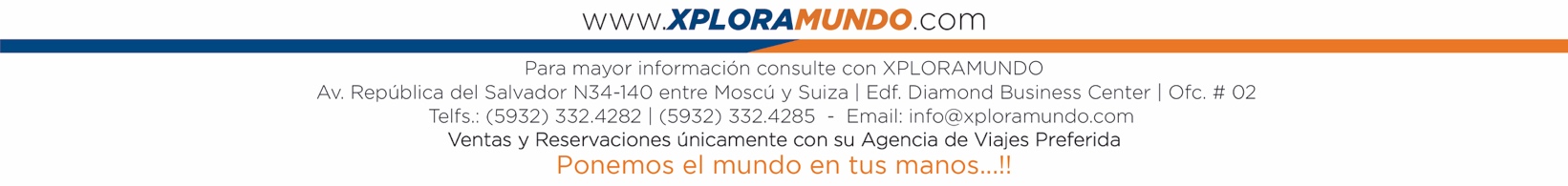 PARQUES XCARETTours con Traslados RTPrecio Venta PúblicoPrecio Venta PúblicoTEMPORADA BAJA (01MAY - 30JUN // 16AGO - 25DIC)DesdeAdultoNiño (3-9 años)XCARET BASICOCancún / Riviera Maya13568XCARET BASICOPlaya del Carmen12663XCARET PLUSCancún / Riviera Maya16482XCARET PLUSPlaya del Carmen15578XCARET DE NOCHEPlaya del Carmen10653XICHEN CLASICO9749XICHEN DE LUJO12663XEL-HA12663XEL-HA TULUM14573XEL-HA COBA13568COBA - TULUM13573XPLORCancún / Riviera Maya15578XPLORPlayacar / P. del Carmen14573XPLOR FUEGOPlaya del Carmen12663XPLOR FUEGOCancún / Riviera Maya13568XENSESCancún / Riviera Maya9749XENSESPlaya del Carmen8744XENSES TULUM12663XENOTES12663XOXIMILCOCancún11658XOXIMILCORiviera Maya12663XAVAGE BASICO: Monkey, Kayac, serpiente y BuffetCancún7839XAVAGE BASICO: Monkey, Kayac, serpiente y BuffetRiviera Maya / P. Mujeres8744XAVAGE ALL INCLUSIVE: Actividades Ilimitadas y BuffetCancún16482XAVAGE ALL INCLUSIVE: Actividades Ilimitadas y BuffetRiviera Maya / P. Mujeres17487Actividad Nado con Delfines en Xcaret o Xel-Ha116116TEMPORADA ALTA (15ABR - 21ABR // 01JUL - 15AGO // 26DIC - 31DIC)DesdeAdultoNiño (3-9 años)XCARET BASICO (Alta al 28 de Abril)Cancún / Riviera Maya15575XCARET BASICO (Alta al 28 de Abril)Playa del Carmen14070XCARET PLUS (Alta al 28 de Abril)Cancún / Riviera Maya17990XCARET PLUS (Alta al 28 de Abril)Playa del Carmen16985XCARET DE NOCHE (Alta al 28 de Abril)Playa del Carmen12161XHEL-HA14070XEL-HA TULUM15980XEL-HA COBA15075XPLORPlayacar / P. del Carmen15980XPLORCancún / Riviera Maya16985ADULTONIÑO13568ADULTONIÑO12663ADULTONIÑO16482ADULTONIÑO15578ADULTO59.99 USDADULTO69.99 USDADULTONIÑO12663ADULTONIÑO14070ADULTONIÑO14573ADULTONIÑO15980ADULTONIÑO13568ADULTONIÑO15075ADULTONIÑO13573ADULTONIÑO15578ADULTONIÑO16985ADULTONIÑO14573ADULTONIÑO15980ADULTONIÑO13568ADULTONIÑO12663ADULTONIÑO12663ADULTONIÑO9749ADULTONIÑO12663ADULTONIÑO11658ADULTONIÑO12663ADULTONIÑO	9749ADULTONIÑO8744ADULTONIÑO12663ADULTONIÑO7839ADULTONIÑO16482ADULTONIÑO8744ADULTONIÑO17487ADULTONIÑO88 USD69 USDADULTO150 USDADULTO175 USDADULTO69 USDADULTO85 USDADULTO75 USDADULTO85 USDADULTO88 USDADULTO100 USDADULTO100 USDADULTO64.99 USDADULTO39.99 USDADULTO59.99 USDADULTO49.99 USDADULTO39.99 USDADULTO59.99 USDADULTO64.99 USDADULTO39.99 USDADULTO54.99 USDADULTO39.99 USDADULTONIÑO119.19 USD119.19 USDADULTO64.99 USDADULTO64.99 USDADULTO49.99 USDADULTO49.99 USDADULTO79.99 USDADULTO49.99 USDADULTO35.99 USDADULTO35.99 USDADULTO39.99 USDADULTO54.99 USDADULTO59.99 USDADULTONIÑO119.19 USD119.19 USD